В соответствии с Федеральным законом от 25.12.2008 № 273–ФЗ 
«О противодействии коррупции», Указом Президента Российской Федерации от 08.07.2013 №613 «Вопросы противодействия коррупции» администрация Козловского муниципального округа Чувашской Республики постановляет:1. Внести в постановление администрации Козловского муниципального округа Чувашской Республики от 11.05.2023 №401 «Об утверждении Порядка размещения сведений о доходах, расходах, об имуществе и обязательствах имущественного характера лиц, замещающих должности руководителей муниципальных учреждений Козловского муниципального округа Чувашской Республики, и членов их семей на официальном сайте Козловского муниципального округа Чувашской Республики и предоставления этих сведений средствам массовой информации для опубликования» следующие изменения:в наименовании слово «расходах,» исключить; в пункте 1 слова «расходах,» исключить;в приложение к постановлению администрации Козловского муниципального округа Чувашской Республики «Порядок размещения сведений о доходах, расходах, об имуществе и обязательствах имущественного характера лиц, замещающих должности руководителей муниципальных учреждений Козловского муниципального округа Чувашской Республики, и членов их семей на официальном сайте Козловского муниципального округа Чувашской Республики и предоставления этих сведений средствам массовой информации для опубликования:в наименовании слово «расходах,» исключить;в пункте 1 слова «расходах,» исключить;в пункте 2:в абзаце первом слова «расходах,» исключить;подпункт «г» признать утратившим силу;в пункте 3: слово «расходах,» исключить;в пункте 4 слово «расходах,» исключить;в пункте 5 слово «расходах,» исключить;в пункте 7 слово «расходах,» исключить.2. Настоящее постановление подлежит опубликованию в периодическом печатном издании «Козловский вестник» и размещению на официальном сайте Козловского муниципального округа в сети «Интернет».3. Настоящее постановление вступает в силу после его официального опубликования.ГлаваКозловского муниципального округаЧувашской Республики                                                                                             А.Н. ЛюдковЧĂваш РеспубликиКуславкка МУНИЦИПАЛЛĂОКРУГĔНАдминистрацийĔЙЫШĂНУ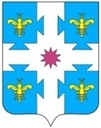 Чувашская республикаАДМИНИСТРАЦИЯКозловского муниципального округаПОСТАНОВЛЕНИЕ28.06.2023 588№28.06.2023  № 588Куславкка хулиг. КозловкаО внесении изменений в постановление администрации Козловского муниципального округа Чувашской Республики от 11.05.2023 №401 «Об утверждении Порядка размещения сведений о доходах, расходах, об имуществе и обязательствах имущественного характера лиц, замещающих должности руководителей муниципальных учреждений Козловского муниципального округа Чувашской Республики, и членов их семей на официальном сайте Козловского муниципального округа Чувашской Республики и предоставления этих сведений средствам массовой информации для опубликования»